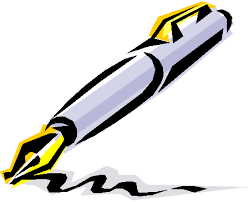 "For of all sad words 
of tongue or pen, 
The saddest are these: 'It might have been!'"--John Greenleaf Whittier, Maude Muller, 1856, st. 53--